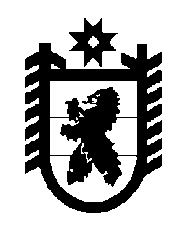 Российская Федерация Республика Карелия    УКАЗГЛАВЫ РЕСПУБЛИКИ КАРЕЛИЯО внесении изменений в Указ Главы Республики Карелия от 23 мая 2016 года № 71Внести в приложение к Указу Главы Республики Карелия                             от 23 мая 2016 года № 71 «О распределении компетенции между Главой Республики Карелия, Первым заместителем Главы Республики Карелия – Премьер-министром Правительства Республики Карелия, заместителями Главы Республики Карелия и членами Правительства Республики Карелия» (Собрание законодательства Республики Карелия, 2016, № 5,                  ст. 1000; Официальный интернет-портал правовой информации (www.pravo.gov.ru), 19 августа 2016 года,   № 1000201608190003; 6 октября 2016 года, № 1000201610060002) следующие изменения:1) в пункте 1:в первом абзаце слова «А.П. Худилайнен» исключить;подпункт 6 дополнить словами: «или заместителей Премьер-министра Правительства Республики Карелия»;2) дополнить пунктом 2.1 следующего содержания:«2.1. Заместитель Главы Республики Карелия по вопросам стратегического развития А.Е. Чепик:1) координирует деятельность органов исполнительной власти Республики Карелия по стратегическим вопросам социально-экономического развития Республики Карелия;2) обеспечивает взаимодействие Правительства Республики Карелия с федеральными органами исполнительной власти и исполнительными органами государственной власти субъектов Российской Федерации по вопросам стратегического развития Республики Карелия;3) в целях выполнения возложенных задач в установленной сфере деятельности вправе давать обязательные к исполнению поручения членам Правительства Республики Карелия – заместителям Премьер-министра Правительства Республики Карелия, членам Правительства Республики Карелия – руководителям органов исполнительной власти Республики Карелия, руководителям органов исполнительной власти Республики Карелия,  в том числе координируемых другими членами Правительства Республики Карелия;4) исполняет обязанности Первого заместителя Главы Республики Карелия – Премьер-министра Правительства Республики Карелия в период его временного отсутствия, по поручению Главы Республики Карелия.»;3) подпункт 2 пункта 7 после слов «социально-экономического развития» дополнить словами «, управления проектами,»;4) пункт 12 дополнить подпунктом 2.1 следующего содержания:«2.1) вопросы заместителя Главы Республики Карелия по вопросам стратегического развития А.Е. Чепика рассматривает Первый заместитель Главы Республики Карелия – Премьер-министр Правительства Республики Карелия О.В. Тельнов;». Временно исполняющий обязанности
Главы Республики Карелия                                                  А.О. Парфенчиковг. Петрозаводск1 марта 2017 года№ 29